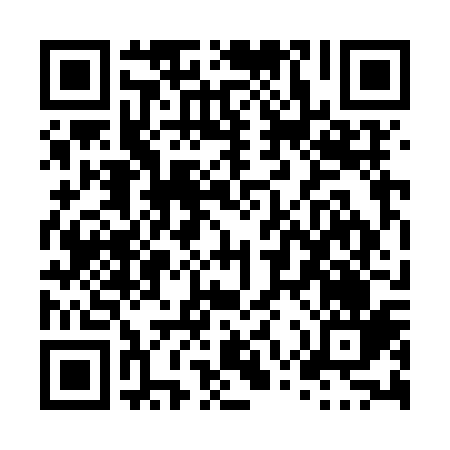 Ramadan times for Erdut, CroatiaMon 11 Mar 2024 - Wed 10 Apr 2024High Latitude Method: NonePrayer Calculation Method: Muslim World LeagueAsar Calculation Method: ShafiPrayer times provided by https://www.salahtimes.comDateDayFajrSuhurSunriseDhuhrAsrIftarMaghribIsha11Mon4:254:256:0311:543:075:455:457:1812Tue4:234:236:0111:533:085:465:467:1913Wed4:214:216:0011:533:095:475:477:2114Thu4:194:195:5811:533:105:495:497:2215Fri4:174:175:5611:533:105:505:507:2316Sat4:154:155:5411:523:115:515:517:2517Sun4:134:135:5211:523:125:535:537:2618Mon4:114:115:5011:523:135:545:547:2819Tue4:094:095:4811:513:135:555:557:2920Wed4:064:065:4611:513:145:575:577:3121Thu4:044:045:4411:513:155:585:587:3222Fri4:024:025:4311:513:165:595:597:3423Sat4:004:005:4111:503:166:016:017:3524Sun3:583:585:3911:503:176:026:027:3725Mon3:563:565:3711:503:186:036:037:3826Tue3:543:545:3511:493:186:056:057:4027Wed3:523:525:3311:493:196:066:067:4128Thu3:493:495:3111:493:206:076:077:4329Fri3:473:475:2911:483:206:086:087:4430Sat3:453:455:2711:483:216:106:107:4631Sun4:434:436:2512:484:227:117:118:481Mon4:414:416:2412:484:227:127:128:492Tue4:384:386:2212:474:237:147:148:513Wed4:364:366:2012:474:237:157:158:524Thu4:344:346:1812:474:247:167:168:545Fri4:324:326:1612:464:257:187:188:566Sat4:294:296:1412:464:257:197:198:577Sun4:274:276:1212:464:267:207:208:598Mon4:254:256:1012:464:267:217:219:019Tue4:234:236:0912:454:277:237:239:0210Wed4:204:206:0712:454:277:247:249:04